КОММЕРЧЕСКОЕ ПРЕДЛОЖЕНИЕКОММЕРЧЕСКОЕ ПРЕДЛОЖЕНИЕКОММЕРЧЕСКОЕ ПРЕДЛОЖЕНИЕКОММЕРЧЕСКОЕ ПРЕДЛОЖЕНИЕКОММЕРЧЕСКОЕ ПРЕДЛОЖЕНИЕНазвание компанииООО «ZAMON TEXNOLOGIYA»ООО «ZAMON TEXNOLOGIYA»ООО «ZAMON TEXNOLOGIYA»ООО «ZAMON TEXNOLOGIYA»Сфера деятельностиПроизводство текстильных станковПроизводство текстильных станковПроизводство текстильных станковПроизводство текстильных станковКраткая информация о предприятии (год создания, штат сотрудников и т.д.)Предприятие с 2016 года специализируется на производстве высокотехнологических станков по производству текстильных изделий и одежды. Наше общество стремится к непрерывному развитию и углублению партнерских отношений с мировыми производителями текстильных станков и успешно использует как мировой опыт, так и собственные разработки. Более десятки иностранных партнеров, чей многолетний опыт работы в полной мере воплотился в разработке инновационных технологий, открывающих неограниченные перспективы в области машиностроение. Стоит отметит, что наше общество является лидером по Республики в своей области специализации и создает уникальное оборудование, ориентированное на удовлетворение самых разнообразных потребностей текстильного производства.Предприятие с 2016 года специализируется на производстве высокотехнологических станков по производству текстильных изделий и одежды. Наше общество стремится к непрерывному развитию и углублению партнерских отношений с мировыми производителями текстильных станков и успешно использует как мировой опыт, так и собственные разработки. Более десятки иностранных партнеров, чей многолетний опыт работы в полной мере воплотился в разработке инновационных технологий, открывающих неограниченные перспективы в области машиностроение. Стоит отметит, что наше общество является лидером по Республики в своей области специализации и создает уникальное оборудование, ориентированное на удовлетворение самых разнообразных потребностей текстильного производства.Предприятие с 2016 года специализируется на производстве высокотехнологических станков по производству текстильных изделий и одежды. Наше общество стремится к непрерывному развитию и углублению партнерских отношений с мировыми производителями текстильных станков и успешно использует как мировой опыт, так и собственные разработки. Более десятки иностранных партнеров, чей многолетний опыт работы в полной мере воплотился в разработке инновационных технологий, открывающих неограниченные перспективы в области машиностроение. Стоит отметит, что наше общество является лидером по Республики в своей области специализации и создает уникальное оборудование, ориентированное на удовлетворение самых разнообразных потребностей текстильного производства.Предприятие с 2016 года специализируется на производстве высокотехнологических станков по производству текстильных изделий и одежды. Наше общество стремится к непрерывному развитию и углублению партнерских отношений с мировыми производителями текстильных станков и успешно использует как мировой опыт, так и собственные разработки. Более десятки иностранных партнеров, чей многолетний опыт работы в полной мере воплотился в разработке инновационных технологий, открывающих неограниченные перспективы в области машиностроение. Стоит отметит, что наше общество является лидером по Республики в своей области специализации и создает уникальное оборудование, ориентированное на удовлетворение самых разнообразных потребностей текстильного производства.Сертификат Разработка и внедрение СМК в соответствии с международным стандартом ISO 9001:2008Разработка и внедрение СМК в соответствии с международным стандартом ISO 9001:2008Разработка и внедрение СМК в соответствии с международным стандартом ISO 9001:2008Разработка и внедрение СМК в соответствии с международным стандартом ISO 9001:2008Логотип предприятияАдресТашкентский область, Янгиюльский район, КФЙ А.Ортикова, улица Галаба, дом 42.Ташкентский область, Янгиюльский район, КФЙ А.Ортикова, улица Галаба, дом 42.ФИО руководителяКараханов Б.А.Караханов Б.А.Караханов Б.А.Тел.: +99897 470-33-05Годовой оборот2 000 000 000 сумУсловия поставкиУсловия поставкиСогласнодоговоренности сторонФото продукцииФото продукции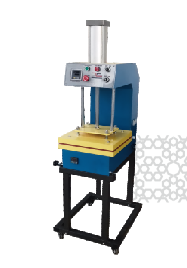 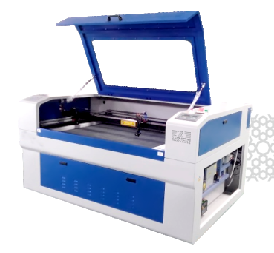 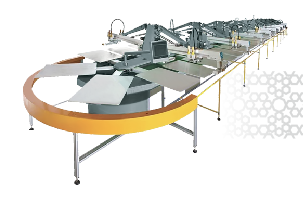 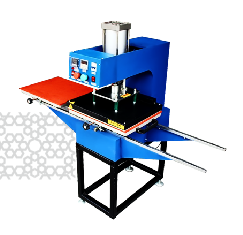 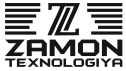 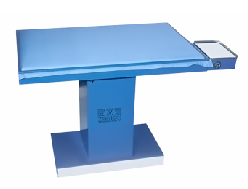 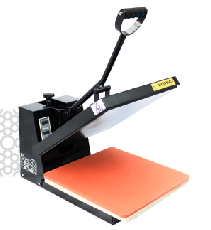 